SITE OVERVIEW: Yellow site – minor constraintsSITE OVERVIEW: Yellow site – minor constraintsTown   TorquaySite NameTNPH28 Site opposite Market, Market Street (former Blockbuster site)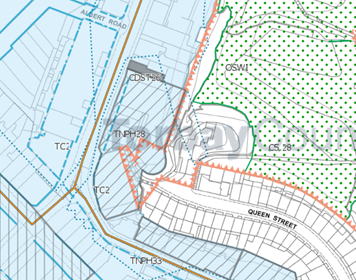 Allocation or HELAA Reference no. 21T037Houisng proposal TNPH28 13237Approx. yield30 dwellings  Suitable: How the principle of development is established Yes - Allocated site   Also within larger allocated area (reference TNPH22) Available: Any change in circumstances since principle established Old Morrison’s building appears to still be vacant – some of the retails units are in use including pet store. AchievableAchievable subject to availability.  Customer Reference no.Leave Blank for nowCurrent useSite comprises a vacant building previously in use as Morrison’s/blockbuster and a row of A1 units – some in use and some vacant – likely rented so could become vacant with 15yrsSite descriptionThe site is located at the southern end of Market street and includes a corner plot which adjoins Pimlico. Total site area (ha) 0.15AVAILABILITY ASSESSMENT Reasonable prospect of delivery (timescale):Confirmation of availability needed from owners. AVAILABILITY ASSESSMENT Reasonable prospect of delivery (timescale):Confirmation of availability needed from owners. The next 5 yearsA 6-10 year periodAn 11-15 year period30Later than 15 years